Recovery Near You Single Point of Contact Referral Form 0300 200 2400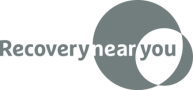 Recovery Near You Single Point of Contact Referral Form 0300 200 2400Recovery Near You Single Point of Contact Referral Form 0300 200 2400Recovery Near You Single Point of Contact Referral Form 0300 200 2400Recovery Near You Single Point of Contact Referral Form 0300 200 2400Recovery Near You Single Point of Contact Referral Form 0300 200 2400Recovery Near You Single Point of Contact Referral Form 0300 200 2400Recovery Near You Single Point of Contact Referral Form 0300 200 2400Recovery Near You Single Point of Contact Referral Form 0300 200 2400Referral to service:   Adult Alcohol      Adult Drug     Young People  Referral to service:   Adult Alcohol      Adult Drug     Young People  Referral to service:   Adult Alcohol      Adult Drug     Young People  Referral to service:   Adult Alcohol      Adult Drug     Young People  Referral to service:   Adult Alcohol      Adult Drug     Young People  Referral to service:   Adult Alcohol      Adult Drug     Young People  Referral to service:   Adult Alcohol      Adult Drug     Young People  Referral Date: Referral Date: Patient DetailsPatient DetailsPatient DetailsPatient DetailsReferrer DetailsReferrer DetailsReferrer DetailsReferrer DetailsReferrer DetailsReferrer DetailsMr/Mrs/Miss/MsMr/Mrs/Miss/MsMr/Mrs/Miss/MsMr/Mrs/Miss/MsReferrer Agency:      Referrer Agency:      Referrer Agency:      Referrer Agency:      Referrer Agency:      Referrer Agency:      Name:   Name:   Name:   Name:   Referrer Name:                                     Referrer Role: Referrer Name:                                     Referrer Role: Referrer Name:                                     Referrer Role: Referrer Name:                                     Referrer Role: Referrer Name:                                     Referrer Role: Referrer Name:                                     Referrer Role: Address: Post Code: Address: Post Code: Address: Post Code: Address: Post Code: Referrer Address: Post Code: Referrer Address: Post Code: Referrer Address: Post Code: Referrer Address: Post Code: Referrer Address: Post Code: Referrer Address: Post Code: Preferred Tel Number: Preferred Tel Number: Preferred Tel Number: Preferred Tel Number: Referrer Tel No:                                               Fax No:Referrer Tel No:                                               Fax No:Referrer Tel No:                                               Fax No:Referrer Tel No:                                               Fax No:Referrer Tel No:                                               Fax No:Referrer Tel No:                                               Fax No:DOB:Sex:    M          F Sex:    M          F Sex:    M          F Referrer e-mail: Referrer e-mail: Referrer e-mail: Referrer e-mail: Referrer e-mail: Referrer e-mail: Patient consent to referral : Y     N:   Patient consent be contacted via: (please  tick)Telephone/mobile:  Post:  Email:  Referrer:  Patient consent to referral : Y     N:   Patient consent be contacted via: (please  tick)Telephone/mobile:  Post:  Email:  Referrer:  Patient consent to referral : Y     N:   Patient consent be contacted via: (please  tick)Telephone/mobile:  Post:  Email:  Referrer:  Patient consent to referral : Y     N:   Patient consent be contacted via: (please  tick)Telephone/mobile:  Post:  Email:  Referrer:  GP Name & Surgery (if known): Practice Tel No (if known):GP Name & Surgery (if known): Practice Tel No (if known):GP Name & Surgery (if known): Practice Tel No (if known):GP Name & Surgery (if known): Practice Tel No (if known):GP Name & Surgery (if known): Practice Tel No (if known):GP Name & Surgery (if known): Practice Tel No (if known):Ethnicity: Religion: Ethnicity: Religion: Ethnicity: Religion: Ethnicity: Religion: Details of any prescribed medication and dosage: Details of any prescribed medication and dosage: Details of any prescribed medication and dosage: Details of any prescribed medication and dosage: Details of any prescribed medication and dosage: Details of any prescribed medication and dosage: Occupation:   	  Full Time         Y   N  Do they drive:  Y  N Occupation:   	  Full Time         Y   N  Do they drive:  Y  N JSA/ ESA/Universal Credit/ other:JSA/ ESA/Universal Credit/ other:Details of hearing, visual, physical/ mental health difficultiesDetails of hearing, visual, physical/ mental health difficultiesDetails of hearing, visual, physical/ mental health difficultiesDetails of hearing, visual, physical/ mental health difficultiesDetails of hearing, visual, physical/ mental health difficultiesDetails of hearing, visual, physical/ mental health difficultiesIs patient motivated? Y   NIs patient motivated? Y   NIs patient motivated? Y   NIs patient motivated? Y   NInterpreter required?     Please state language, incl. sign language:      Interpreter required?     Please state language, incl. sign language:      Interpreter required?     Please state language, incl. sign language:      Interpreter required?     Please state language, incl. sign language:      Interpreter required?     Please state language, incl. sign language:      Interpreter required?     Please state language, incl. sign language:      Interpreter required?     Please state language, incl. sign language:      Interpreter required?     Please state language, incl. sign language:      Interpreter required?     Please state language, incl. sign language:      Interpreter required?     Please state language, incl. sign language:      Social History:     Carer with dependents  Y   N                    No. children under 18 living with patient       Social History:     Carer with dependents  Y   N                    No. children under 18 living with patient       Social History:     Carer with dependents  Y   N                    No. children under 18 living with patient       Social History:     Carer with dependents  Y   N                    No. children under 18 living with patient       Social History:     Carer with dependents  Y   N                    No. children under 18 living with patient       Social History:     Carer with dependents  Y   N                    No. children under 18 living with patient       Social History:     Carer with dependents  Y   N                    No. children under 18 living with patient       Social History:     Carer with dependents  Y   N                    No. children under 18 living with patient       Social History:     Carer with dependents  Y   N                    No. children under 18 living with patient       Social History:     Carer with dependents  Y   N                    No. children under 18 living with patient       Any other agencies involved?Any other agencies involved?Any other agencies involved?Any other agencies involved?Any other agencies involved?Reason for Referral Reason for Referral Reason for Referral Reason for Referral Reason for Referral Reason for Referral Reason for Referral Reason for Referral Reason for Referral Reason for Referral (Adults) Audit Score       (Adults) Audit Score       (Adults) Audit Score       Alcohol units weekly      Drug amount used weekly (£/weight)       Alcohol units weekly      Drug amount used weekly (£/weight)       Alcohol units weekly      Drug amount used weekly (£/weight)       Alcohol units weekly      Drug amount used weekly (£/weight)       Alcohol units weekly      Drug amount used weekly (£/weight)       No. of Hospital Admissions in last 12 months      No. of Hospital Admissions in last 12 months      Substance Type: Alcohol Amphetamine Benzodiazepines Cannabis Cocaine Crack Ecstasy Heroin Ketamine Methadone NPS Subutex/Buprenorphine Solvents Other ______________________Substance Type: Alcohol Amphetamine Benzodiazepines Cannabis Cocaine Crack Ecstasy Heroin Ketamine Methadone NPS Subutex/Buprenorphine Solvents Other ______________________Substance Type: Alcohol Amphetamine Benzodiazepines Cannabis Cocaine Crack Ecstasy Heroin Ketamine Methadone NPS Subutex/Buprenorphine Solvents Other ______________________Pattern of misuse in last 28 days:  Daily  2-6 x weekly  Fortnightly  Not in last month  Smoke  Oral  Inject  Sniff  OtherPattern of misuse in last 28 days:  Daily  2-6 x weekly  Fortnightly  Not in last month  Smoke  Oral  Inject  Sniff  OtherPattern of misuse in last 28 days:  Daily  2-6 x weekly  Fortnightly  Not in last month  Smoke  Oral  Inject  Sniff  OtherSocial Circumstance: NFA Living with others Lives alone Support at homeSocial Circumstance: NFA Living with others Lives alone Support at homeRisk Assessment: Currently Injecting? Severe Mental Health Problems Suicide/Self Harm Risk      Present Violence/ Aggression Safeguarding/VulnerableRisk Details:      Risk Assessment: Currently Injecting? Severe Mental Health Problems Suicide/Self Harm Risk      Present Violence/ Aggression Safeguarding/VulnerableRisk Details:      Email: bsmhft.recoverynearyou@nhs.net  (secure email)    Fax: 01902 504011 Post: Recovery Near You, 5-9 Pitt Street, Wolverhampton, WV3 0NFEmail: bsmhft.recoverynearyou@nhs.net  (secure email)    Fax: 01902 504011 Post: Recovery Near You, 5-9 Pitt Street, Wolverhampton, WV3 0NFEmail: bsmhft.recoverynearyou@nhs.net  (secure email)    Fax: 01902 504011 Post: Recovery Near You, 5-9 Pitt Street, Wolverhampton, WV3 0NFEmail: bsmhft.recoverynearyou@nhs.net  (secure email)    Fax: 01902 504011 Post: Recovery Near You, 5-9 Pitt Street, Wolverhampton, WV3 0NFEmail: bsmhft.recoverynearyou@nhs.net  (secure email)    Fax: 01902 504011 Post: Recovery Near You, 5-9 Pitt Street, Wolverhampton, WV3 0NFEmail: bsmhft.recoverynearyou@nhs.net  (secure email)    Fax: 01902 504011 Post: Recovery Near You, 5-9 Pitt Street, Wolverhampton, WV3 0NFEmail: bsmhft.recoverynearyou@nhs.net  (secure email)    Fax: 01902 504011 Post: Recovery Near You, 5-9 Pitt Street, Wolverhampton, WV3 0NFEmail: bsmhft.recoverynearyou@nhs.net  (secure email)    Fax: 01902 504011 Post: Recovery Near You, 5-9 Pitt Street, Wolverhampton, WV3 0NFEmail: bsmhft.recoverynearyou@nhs.net  (secure email)    Fax: 01902 504011 Post: Recovery Near You, 5-9 Pitt Street, Wolverhampton, WV3 0NF